						Daniel J. McLaughlin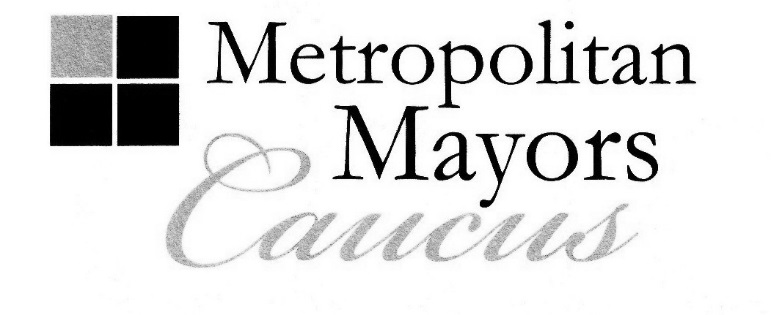 						Mayor, Village of Orland Park						Executive Board Chairman						Rahm Emanuel						Mayor, City of Chicago						Executive Board Vice Chairman						Jim Holland						Mayor, Village of Frankfort						Executive Board SecretaryAGENDAExecutive Board MeetingFriday, July 10, 201510:30 a.m.Chicago Cultural Center78 East Washington StreetMillennium Park Room, 5th FloorChicago, Illinois(The Chicago Cultural Center is located on Michigan Avenue between Washington and Randolph Streets.  Convenient parking is located in the Millennium Park Garage and, Grant Park North Garages.)Call to Order and Welcome – Mayor Daniel J. McLaughlin, Orland ParkExecutive Board ChairmanApproval of Minutes:  May 11, 2015 Meeting (Attachment 1)Action Requested:  Motion to approve minutesIII.	Presentation:	Update on ComEd’s State Legislative Agenda		Guests: Isaac Akridge, Vice President, Regulatory Projects			Kate Agasie, Stakeholder Outreach Manager			ComEd				Action Requested:  Q & A	IV.	Policy Area:  Housing and Economic Development – Mayor Jeffrey T. Sherwin, City of Northlake							  	            Policy Area Leader		A.	 Housing and Community Development Committee 2015 Policy Agenda (Attachment 2)				Action Requested:  Motion for final approval		B.	New Publication: “Raising the Bar: A Short Guide to Landlord Incentives and 			Rental Property Regulation”				Action Requested: Information only		C.	Chicago Community Trust Grants Approved				Action Requested: Information only	D.	Diversity Issues Task Force – Mayor Rodney Craig, Village of Hanover Park					           Mayor William McLeod, Village of Hoffman Estates					          Co-Chairs		1.	Informational Memos on President Obama’s Executive Orders re Immigration			(Attachment 3)				Action Requested: Information onlyCity of Chicago ∙ DuPage Mayors and Managers Conference ∙ Lake County Municipal League ∙ McHenry County Council of GovernmentsMetro West Council of Governments ∙ Northwest Municipal Conference ∙ South Suburban Mayors and Managers AssociationSouthwest Conference of Mayors ∙ West Central Municipal Conference ∙ Will County Governmental League233 South Wacker Drive, Suite 800, Chicago, Illinois 60606Tel: 312.201.4505 	Fax: 312.258.1851www.mayorscaucus.orgAGENDAMetropolitan Mayors CaucusExecutive Board MeetingJuly 10, 2015Page 2	V.	Local Government Shared Services Study Interim Report (Handout) – Jennifer Kim												  Caucus Roosevelt Fellow			Action Requested:  Q & A	VI.	Mayors Caucus FY 2014 Annual Audit Reports and IRS 990 Filing (See three separate PDFs)			Action Requested:  Motion to accept reports and place them on fileVIII.	Introduction of New CMAP Executive Director:  Joseph Szabo		Action Requested:  Welcome Mayor Szabo!IX.	Update Second Vice Chairman Position, McHenry County Council of Governments Appointment to	Caucus Executive Board 		Action Requested:  Discussion	X.	Cook County Chancery Division Interim Order re Processing State FY 2016 Payment Vouchers		(See separate PDF) 		Action Requested:  Discussion	XI.	Other Business	XII.	Next Executive Board Meeting:  September 14, 2015, DuPage Mayors and Managers Office,		Oak Brook, IL, 9:00 a.m.	XIII.	Quarterly Mayors Caucus Business Meeting:  G.A.R. Hall, 2nd Floor								Lunch:  12:15 p.m.								Call to Order:  1:00 p.m.	XIV.	Adjournment	